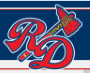 WE’RE HIRING!Position:  	Summer Maintenance WorkerTerm:		July 1 – August 31 		37.5 Hours/Week       8 WeeksPay Rate:	$12.20/hourRequirements:Trustworthy and Ability to Work IndependentlyFlexible Time Schedule – you will be working weekendsValid Driver’s License and VehicleMust be enrolled in High School, College or Universityfor the 2017-2018 School YearLove working outdoors in all types of weather!Job Activities:	Reporting to our Associations Assets/Facilities DirectorOperating lawn tractors at all ball diamonds.  Field MaintenancePaintingGarbage collectionAnd other duties as assignedWe would like to thank the Alberta Government for grantAssistance under the Summer Temporary Employment Program.Immediately family members of the Board of Directors are Ineligible to apply for this position.Please submit a resume with references to info@reddeerminorbaseball.com by May 15th and we will make our selection by June 1st. We would like to thank everyone for applying.  Only those selectedFor an interview will be contacted.